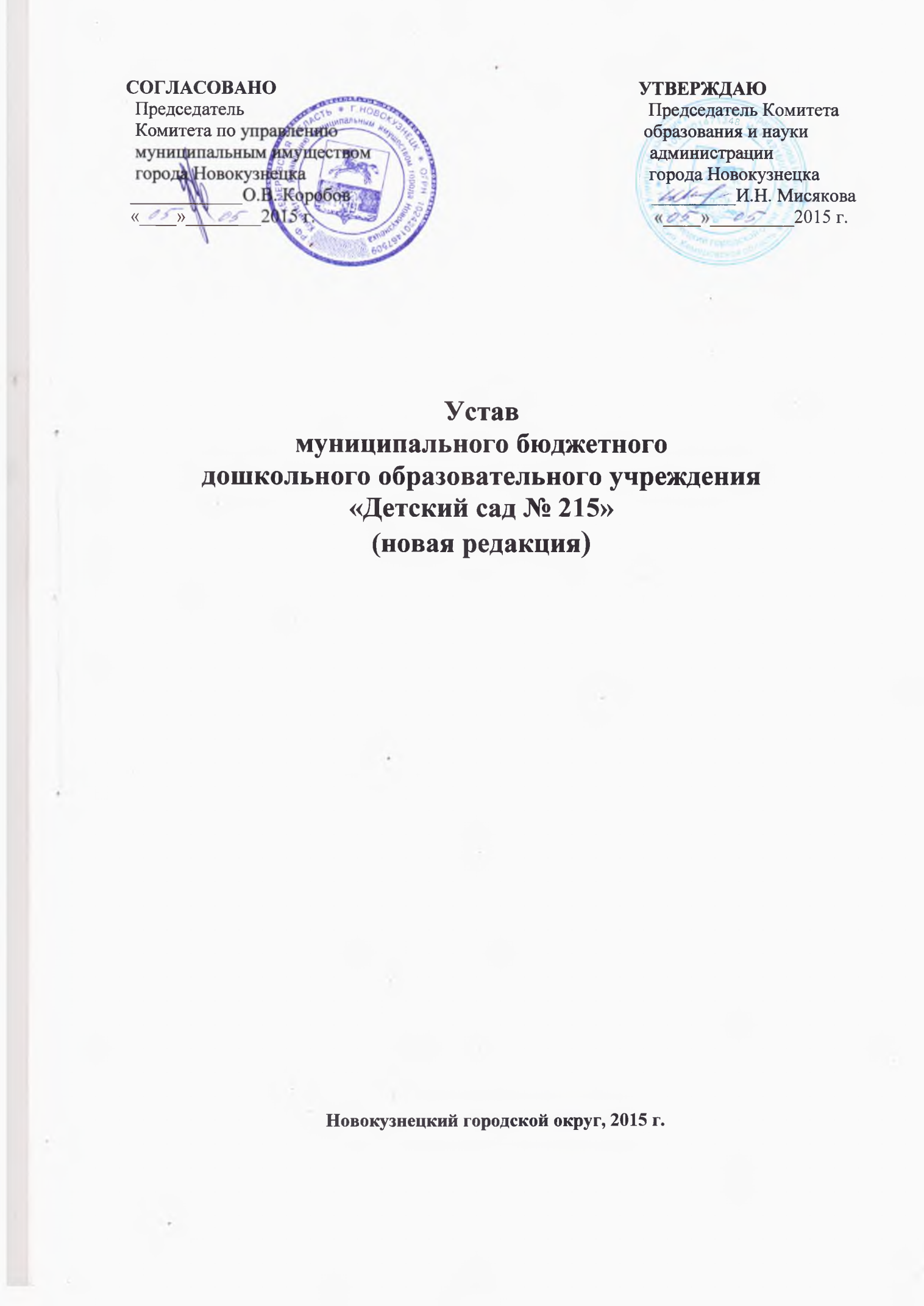 ОБЩИЕ ПОЛОЖЕНИЯ1.1.Полное наименование - муниципальное бюджетное дошкольное образовательное учреждение «Детский сад № 215», ранее именуемое муниципальное бюджетное дошкольное образовательное учреждение «Детский сад № 215 » общеразвивающего вида с приоритетным осуществлением деятельности по художественно-эстетическому развитию воспитанников, далее   Учреждение.1.2. Сокращенное наименование - МБ ДОУ «Детский сад № 215».1.3. Место нахождения Учреждения: 654041, Россия, Кемеровская область,  г. Новокузнецк, ул. Транспортная, №  35-А.1.4. Учредителем и собственником имущества Учреждения является муниципальное образование Новокузнецкий городской округ (далее Новокузнецкий городской округ). Функции и полномочия учредителя осуществляются Комитетом образования и науки администрации города Новокузнецка (далее Учредитель).1.5. Полномочия собственника имущества Учреждения в соответствии с нормативно-правовыми актами Новокузнецкого городского округа осуществляет Комитет по управлению муниципальным имуществом города Новокузнецка (далее именуемый –Комитет).1.6. Организационно-правовая форма – бюджетное учреждение, форма собственности: муниципальная.1.7. Учреждение является некоммерческойунитарной организацией, не преследующей извлечение прибыли в качестве основной цели своей деятельности.1.8. Учреждение является юридическим лицом, обладает обособленным имуществом, вправе иметь самостоятельный баланс, имеет лицевые счета,открытые в Финансовом управлении города Новокузнецка, печать, штамп и бланки со своим наименованием. Учреждение от своего имени приобретает и осуществляет имущественные и личные неимущественные права,  несёт обязанности, выступает истцом и ответчиком в суде в соответствии с действующим законодательством.1.9. Учреждение в соответствии с законодательством Российской Федерации вправе при наличии соглашения между администрацией города Новокузнецкаи органом Федерального казначейства открывать лицевые счета в территориальном органе Федерального казначейства, в порядке, установленном Федеральным казначейством.1.10. Учреждение отвечает по своим обязательствам всем находящимся у него на праве оперативного управления или иных законных основаниях имуществом, как закрепленным за Учреждением, так и приобретенным за счет доходов, полученных от приносящей доходы деятельности, за исключением особо ценного движимого имущества, закрепленного за Учреждением или приобретенного Учреждением за счет выделенных средств, а также недвижимого имущества.1.11. Новокузнецкий городской округ, включая его уполномоченные органы – Учредителя и Комитет, не несут ответственности по обязательствам Учреждения. Учреждение не отвечает по обязательствам Новокузнецкого городского округа.1.12. Учреждение осуществляет свою деятельность в соответствии с федеральными законами и иными нормативными правовыми актами Российской Федерации, Кемеровской области и Новокузнецкого городского округа, а также настоящим Уставом.1.13. В Учреждении не допускается создание и деятельность организационных структур политических партий, общественно-политических и религиозных движений и организаций (объединений).1.14. Учреждение вправе вступать в образовательные объединения (ассоциации и союзы), в том числе с участием учреждений, предприятий и общественных организаций (объединений), принимать участие в смотрах, конференциях, конгрессах, иных формах сотрудничества.1.15. Учреждение несет в установленном законодательством Российской Федерации порядке ответственность за:невыполнение функций, отнесенных к его компетенции;реализацию не в полном объеме образовательной программы дошкольного образования;качество образования воспитанников; жизнь и здоровье воспитанников  и работников дошкольного образовательного учреждения во время образовательного процесса;нарушение прав и свобод воспитанников и работников дошкольного образовательного учреждения;иные действия, предусмотренные законодательством Российской Федерации. 1.16. Учреждение организует питание воспитанников  в соответствии с действующим законодательством.1.17. Медицинское обслуживание воспитанников  в Учреждении осуществляется штатным медицинским персоналом и медицинским персоналом учреждения здравоохранения на основании заключенного договора. Медицинский персонал наряду с администрацией несет ответственность за здоровье и физическое развитие воспитанников, проведение лечебно-профилактических мероприятий, соблюдение санитарно-гигиенических норм, режима и обеспечение качества питания.1.18. Учреждение предоставляет помещение с соответствующими условиями для работы медицинских работников, осуществляет контроль их работы в целях охраны и укрепления здоровья  воспитанников  и работников Учреждения.1.19. Ежегодно Учреждение обязано опубликовывать отчеты о своей деятельности в порядке, установленном действующим законодательством и Учредителем.ЦЕЛИ, ЗАДАЧИ, ПРЕДМЕТ И ВИДЫ ДЕЯТЕЛЬНОСТИ УЧРЕЖДЕНИЯ2.1. Учреждение создано в целях реализации прав граждан на получение гарантированного государством общедоступного и бесплатного дошкольного образования, присмотра и ухода за воспитанниками.2.2. Основными задачами деятельности Учреждения являются:формирование общей культуры;развитие физических, интеллектуальных, нравственных, эстетических и личностных качеств;формирование предпосылок учебной деятельности;сохранение и укрепление здоровья  воспитанников;взаимодействие с семьями воспитанниковдля обеспечения полноценного развития;оказание консультативной и методической помощи родителям (законным представителям) по вопросам воспитания, обучения и развития воспитанников.2.3. Предметом деятельности Учреждения является:обучение, воспитание и развитие воспитанников;выявление и развитие способностей каждого воспитанника;консультирование родителей (законных представителей) по вопросам общей и возрастной, специальной педагогики, психологии, психологии семьи и воспитания;присмотр, уход и оздоровление воспитанников.2.4. Для реализации основных задач Учреждение имеет право:самостоятельно разрабатывать и утверждать основную общеобразовательную   программу дошкольного образования Учреждения (далее Программа) в соответствии с действующим законодательством.оказывать платные дополнительные образовательные услуги в соответствии с действующим законодательством.2.5. Для достижения целей деятельности Учреждение осуществляет следующие основные виды деятельности:дошкольное образование;предоставление прочих социальных услуг без обеспечения проживания.2.6. Учреждение вправе осуществлять иные виды деятельности, в т.ч. приносящие доходы, не относящиеся к основным видам деятельности учреждения, лишь постольку, поскольку это служит достижению целей, ради которых оно создано:дополнительное образование детей;деятельность в области медицины прочая.2.7. Учреждение не вправе осуществлять виды деятельности и оказывать платные услуги, не указанные в настоящем уставе.2.8. Учреждение в праве сверх установленного муниципального задания, а также в случаях, определённых федеральными законами, в пределах установленного муниципального задания оказывать услуги, относящиеся к его основным видам деятельности, для граждан и юридических лиц за плату и на одинаковых при оказании одних и тех же услуг условиях. Порядок определения платы устанавливается органами местного самоуправления.2.9. Виды деятельности, подлежащие лицензированию, Учреждение вправе осуществлять после получения соответствующих лицензий, выданных в порядке, установленном действующим законодательством.3. ЦЕЛИ ОБРАЗОВАТЕЛЬНОЙ ДЕЯТЕЛЬНОСТИ, ТИПЫ И ВИДЫ РЕАЛИЗУЕМЫХ ОБРАЗОВАТЕЛЬНЫХ ПРОГРАММ3.1. Целью образовательной деятельности Учреждения является:разностороннее развитие воспитанниковс учетом их возрастных и индивидуальных особенностей, в том числе достижение  воспитанниками уровня развития, необходимого и достаточного для успешного освоения ими образовательных программ начального общего образования, на основе индивидуального подхода и специфичных для  детей дошкольного возраста видов деятельности.3.2. Дошкольное образование в Учреждении осуществляется в соответствии с основной общеобразовательной программой дошкольногообразования Учреждения, разрабатываемой им самостоятельно, в соответствии с действующим законодательством.Учреждение вправе осуществлять образовательную деятельность по дополнительным общеразвивающим программам, реализация которых не является основной целью деятельности Учреждения.3.3. Программы рассматриваются и принимаются педагогическим советом, утверждаются заведующим.3.4. Программа реализуется через специфические для каждого возраста виды деятельности с учетом особенностей психофизического развития и возможностей воспитанников. 4. ОСНОВНЫЕ ХАРАКТЕРИСТИКИ ОРГАНИЗАЦИИ ОБРАЗОВАТЕЛЬНОЙ ДЕЯТЕЛЬНОСТИ4.1.Обучение и воспитание в Учреждении осуществляется на русском языке -  государственном языке Российской Федерации.4.2. Основной структурной единицей Учреждения является группа  воспитанников  дошкольного возраста.В Учреждении функционируют группы  общеразвивающей  направленности.4.2.1. В группах общеразвивающей направленности осуществляется реализация основной общеобразовательной программы дошкольного образования Учреждения (далее- Программа).4.3. Организация образовательной деятельности в Учреждении осуществляется в соответствии с Программой и планом непосредственно образовательной деятельности.4.4. При реализации Программы может применяться электронное обучение, дистанционные образовательные технологии в порядке, установленном федеральным органом исполнительной власти, осуществляющим функции по выработке государственной политики и нормативно-правовому регулированию в сфере образования.4.5. Режим работы Учреждения.4.5.1. Учебный год начинается с 1 сентября и заканчивается 31 мая. 4.5.2. Учреждение работает по пятидневной рабочей неделе круглый год, с 12 часовым пребыванием воспитанников, кроме выходных (суббота и воскресенье)и праздничных дней. Для групп кратковременного пребывания, семейных групп порядок пребывания устанавливается локальными актами Учреждения.4.5.3. Образовательная нагрузка  воспитанников  не должна превышать предельно допустимые нормы, определенные действующим законодательством. Продолжительность непосредственно образовательной деятельности установлена в соответствии с возрастными возможностями воспитанников, санитарно - эпидемиологическими правилами и нормативами: 4.6.Порядок приёма, порядок и основания отчисления воспитанников в части, не урегулированной законодательством об образовании, устанавливаются локальными актами.4.7. Учреждение вправе открывать семейные группы,  осуществляющие свою деятельность в соответствии с действующим законодательством.4.8.Учреждение имеет право оказывать платные дополнительные образовательные услуги в соответствии с действующим законодательством, Положением о порядке предоставления платных дополнительных услуг.5. СТРУКТУРА ФИНАНСОВОЙ И ХОЗЯЙСТВЕННОЙ ДЕЯТЕЛЬНОСТИ УЧРЕЖДЕНИЯ5.1. Имущество Учреждения.5.1.1.Источниками формирования имущества и финансовых ресурсов Учреждения являются:субсидии из местного бюджета на выполнение Учреждением муниципального задания;субсидии на иные цели и бюджетные инвестиции;имущество, закрепляемое за Учреждением на праве оперативного управления и на иных основаниях, не противоречащих действующему законодательству;иные доходы от приносящей доходы деятельности;пожертвования российских и иностранных юридических и физических лиц;иные источники, не запрещенные действующим законодательством.5.1.2. Учреждение владеет, пользуется имуществом, закрепленным за ним на праве оперативного управления и иных основаниях, не противоречащих действующему законодательству в пределах, установленных законом, в соответствии с целями своей деятельности, назначением этого имущества и, если иное не установлено законом, распоряжается этим имуществом с согласия Комитета.5.1.3. Комитет вправе изъять излишнее, неиспользуемое или используемое не по назначению имущество, закрепленное им за Учреждением либо приобретенное Учреждением за счет средств, выделенных ему Учредителем на приобретение этого имущества. Имуществом, изъятым у Учреждения, Комитет вправе распорядиться по своему усмотрению.5.1.4. Учреждение не вправе без согласия собственника распоряжаться особо ценным движимым имуществом, закрепленным за ним Комитетом или приобретенным за счет средств, выделенных ему из бюджетов разных уровней на приобретение такого имущества, а также недвижимым имуществом. Остальным закрепленным за ним имуществом Учреждение вправе распоряжаться самостоятельно, если иное не установлено законом. 5.1.5. Под особо ценным движимым имуществом понимается движимое имущество, без которого осуществление Учреждением своей уставной деятельности будет существенно затруднено.5.1.6. Решение об отнесении имущества к категории особо ценного движимого имущества принимается одновременно с принятием решения о закреплении указанного имущества за Учреждением или о выделении средств на его приобретение. Права Учреждения на объекты интеллектуальной собственности регулируются законодательством Российской Федерации.5.1.7. Недвижимое имущество, закрепленное за Учреждением или приобретенное Учреждением за счет средств, выделенных ему из бюджета на приобретение такого имущества, а также находящееся у Учреждения особо ценное движимое имущество подлежит обособленному учету в установленном порядке.5.1.8. Учреждение не вправе совершать сделки, возможными последствиями которых является отчуждение или обременение имущества, закрепленного за Учреждением на праве оперативного управления, или имущества, приобретенного за счет средств, выделенных Учреждению на приобретение такого имущества, если иное не установлено законодательством. 5.1.9. Имущество, созданное или приобретенное Учреждением в результате его деятельности, полученное в качестве дара, пожертвования от организаций, предприятий, граждан, поступает в его самостоятельное распоряжение, отражается на балансе Учреждения. 5.1.10. Земельный участок, используемый Учреждением для выполнения своих уставных задач, предоставляется ему на праве постоянного (бессрочного) пользования.5.1.11. Учреждение вправе вносить денежные средства и иное имущество в уставный (складочный) капитал других юридических лиц или иным образом передавать это имущество другим юридическим лицам в качестве их учредителя или участника только с согласия Учредителя и Комитета.5.1.12. Крупная сделка и сделка, в которой имеется заинтересованность, может быть совершена только с предварительного согласия Комитета и Учредителя.Крупной сделкой признается сделка или несколько взаимосвязанных сделок, связанная с распоряжением денежными средствами, отчуждением иного имущества (которым в соответствии с федеральным законом бюджетное учреждение вправе распоряжаться самостоятельно), а также с передачей такого имущества в пользование или в залог при условии, что цена такой сделки либо стоимость отчуждаемого или передаваемого имущества превышает десять процентов балансовой стоимости активов Учреждения, определяемой по данным его бухгалтерской отчетности на последнюю отчетную дату.5.2. Финансовая деятельность Учреждения.5.2.1. Финансовое обеспечение выполнения муниципального задания Учреждением осуществляется в форме субсидий на возмещение нормативных затрат, связанных с оказанием им муниципальных услуг (выполнением работ) в соответствии с муниципальным заданием, с учетом расходов на содержание недвижимого и особо ценного движимого имущества, расходов на уплату налогов, в качестве объекта налогообложения, по которым признается соответствующее имущество, в том числе земельные участки.5.2.2. Учреждению из бюджета могут предоставляться субсидии на иные цели и бюджетные ассигнования на осуществление бюджетных инвестиций в объекты капитального строительства.5.2.3. Предоставление Учреждению субсидии осуществляется на основании «Соглашения о порядке и условиях предоставления субсидии на финансовое обеспечение выполнения муниципального задания», заключаемого Учредителем и Учреждением.5.2.4. Учреждение осуществляет учет операций на лицевых счетах, открытых в Финансовом управлении города Новокузнецка. Лицевые счета Учреждению открываются на основании предоставленных Учреждением надлежаще заверенных копий Устава, свидетельства о государственной регистрации юридического лица, свидетельства о постановке на учет юридического лица в налоговом органе, правового акта администрации города Новокузнецка о создании (реорганизации) либо изменении типа Учреждения, заявления на открытие счета.5.2.5. Учреждение учитывает операции со средствами, поступающими из бюджета в форме субсидий на иные цели и бюджетные инвестиции (кроме выполнения муниципального задания) на отдельном лицевом счете.5.2.6. Учредитель формирует и утверждает муниципальное задание для Учреждения. Учреждение не вправе отказаться от выполнения муниципального задания.5.2.7. В случае сдачи в аренду с согласия Комитета и Учредителя недвижимого имущества и особо ценного движимого имущества, закрепленного за Учреждением Комитетом или приобретенного Учреждением за счет средств, выделенных ему Учредителем на приобретение такого имущества, финансовое обеспечение содержания, данного имущества Учредителем не осуществляется.5.2.8. Учреждение осуществляет проведение кассовых выплат с лицевых счетов в пределах остатка средств, поступивших на соответствующий лицевой счет.5.2.9. Учреждение, не использованные в текущем финансовом году остатки субсидий на возмещение нормативных затрат, связанных с оказанием Учреждением в соответствии с муниципальным заданием муниципальных услуг (выполнением работ), использует их в очередном финансовом году на те же цели.5.2.10. Учреждение, не использованные в текущем финансовом году остатки субсидий на иные цели (кроме выполнения муниципального задания) и бюджетные инвестиции в объекты капитального строительства, перечисляет в бюджет. Остатки средств, перечисленные Учреждением в бюджет, могут быть возвращены Учреждению в очередном финансовом году при наличии потребности в направлении их на те же цели в соответствии с решением Учредителя.5.2.11. Учреждение не вправе размещать денежные средства на депозитах в кредитных организациях, а также совершать сделки с ценными бумагами, если иное не предусмотрено федеральными законами.5.2.12. Доходы от приносящей доходы деятельности и приобретенное за счет этих доходов имущество поступает в самостоятельное распоряжение Учреждения.6. ПОРЯДОК УПРАВЛЕНИЯ УЧРЕЖДЕНИЕМ6.1. Учредитель:6.1.1. Все отношения между Учредителем и Учреждением строятся в соответствии с действующим законодательством, а также на основании настоящего Устава.6.1.2. К компетенции Учредителя относится: утверждение Устава Учреждения, вносимых в него изменений и дополнений;назначение на должность заведующего и освобождение от занимаемой должности;контроль за деятельностью Учреждения в рамках компетенции, определенной действующим законодательством, в том числе путем проведения проверок;проведение экспертной оценки последствий принятия решения о ликвидации или реорганизации Учреждения;выполнение иных функций и полномочий, предусмотренных действующим законодательством Российской Федерации.6.2. Единоличным исполнительным органом Учреждения является заведующий, назначенный Учредителем.6.3. Заведующий.6.3.1. Заведующий несет ответственность перед родителями (законными представителями) воспитанников, государством, обществом и Учредителем за свою деятельность в соответствии с обязанностями, предусмотренными должностной инструкцией, трудовым договором и настоящим Уставом. Срок полномочий заведующего определяется трудовым договором.6.3.2. Заведующий несет ответственность перед родителями (законными представителями) воспитанников, государством, обществом и Учредителем за свою деятельность в соответствии с обязанностями, предусмотренными должностной инструкцией, трудовым договором и настоящим Уставом.6.3.3. Срок полномочий заведующего определяется трудовым договором.6.3.4. Заведующий Учреждением без доверенности действует от имени Учреждения, в том числе:заключает гражданско-правовые и трудовые договоры от имени Учреждения, утверждает штатное расписание, должностные инструкции работников, положения о подразделениях, иные локальные акты Учреждения;несет ответственность за уровень квалификации работников, привлекает к дисциплинарной ответственности, поощряет работников;утверждает годовую и бухгалтерскую отчетность и регламентирующие деятельность Учреждения внутренние документы, обеспечивает открытие лицевых счетов, обеспечивает своевременную уплату налогов и сборов в порядке и размерах, определяемых налоговым законодательством Российской Федерации, представляет в установленном порядке статистические, бухгалтерские и иные отчеты;подписывает правовые акты и иные локальные акты Учреждения, выдает доверенности на право представительства от имени Учреждения, издает приказы, дает поручения и указания, обязательные для исполнения всеми работниками Учреждения;обеспечивает соблюдение законности в деятельности Учреждения, контролирует работу и обеспечивает эффективное взаимодействие структурных подразделений Учреждения;планирует, организует и контролирует образовательный процесс, отвечает за качество и эффективность работы Учреждения;несет ответственность за жизнь и здоровье  воспитанников и работников во время образовательного процесса, соблюдение норм охраны труда и техники безопасности;осуществляет иные полномочия, связанные с реализацией его компетенции.6.3.5.   Заведующий Учреждением обязан:обеспечить выполнение муниципального задания в полном объеме;обеспечить постоянную работу над повышением качества предоставляемых Учреждением услуг;обеспечить составление и выполнение в полном объеме плана финансово-хозяйственной деятельности Учреждения в соответствии с порядком, определенном Учредителем;обеспечить составление отчета о результатах деятельности Учреждения и об использовании имущества, закрепленного за ним на праве оперативного управления и иных основаниях, не противоречащих действующему законодательству, в соответствии с требованиями, установленными Учредителем;обеспечить целевое и рациональное использование бюджетных средств, в том числе субсидий на оказание услуг, субсидий на иные цели и бюджетные инвестиции, и соблюдение Учреждением финансовой дисциплины в соответствии с федеральными законами;обеспечить исполнение договорных обязательств по выполнению работ, оказанию услуг;не допускать возникновения просроченной кредиторской задолженности Учреждения;обеспечить сохранность, рациональное использование имущества, закрепленного за Учреждением;согласовывать с Комитетом  и Учредителем  в случаях и в порядке, установленном нормативными правовыми актами, настоящим Уставом, распоряжение недвижимым имуществом и особо ценным движимым имуществом Учреждения, заключение иных договоров, предусматривающих переход прав владения и (или) пользования в отношении муниципального имущества, закрепленного за Учреждением на праве оперативного управления и на иных основаниях, не противоречащих действующему законодательству, а также осуществлять его списание;предварительно согласовывать с Комитетом и Учредителем в установленном порядке совершение Учреждением крупных сделок и сделок, в которых имеется заинтересованность;согласовывать с Комитетом и Учредителем совершение сделок с участием Учреждения, в совершении которых имеется заинтересованность;согласовывать с Комитетом и Учредителем в случаях и в порядке, установленном нормативно - правовыми актами внесение Учреждением денежных средств (если иное не установлено условиями их предоставления), иного имущества, за исключением особо ценного движимого имущества, а также недвижимого имущества, в уставный (складочный) капитал хозяйственных обществ или передачу им такого имущества иным образом в качестве их учредителя или участника;согласовывать с Учредителем создание и ликвидацию филиалов, открытие и закрытие представительств Учреждения;обеспечить раскрытие информации об Учреждении, его деятельности и закрепленном за ним имуществе в соответствии с требованиями федеральных законов;обеспечить соблюдением Правил внутреннего трудового распорядка и трудовой дисциплины Учреждения;обеспечить соблюдение требований по охране и безопасности труда, принимать необходимые меры по соблюдению в Учреждении правил техники безопасности и требований федеральных законов по защите жизни и здоровья работников Учреждения;выполнять иные обязанности, установленные федеральными законами, законами и иными нормативными правовыми актами, уставом Учреждения, а также решениями Учредителя. 6.4. Органами управления Учреждением являются:педагогический совет;собрание работников (общее собрание);6.5. Структура, порядок формирования, срок полномочий органов  управления Учреждением, их компетенция и порядок принятия решений определяется настоящим Уставом и соответствующими локальными актами Учреждения.6.6. Педагогический совет.6.6.1. Педагогический совет руководит образовательной деятельностью Учреждения.6.6.2. В состав педагогического совета входят: административно-управленческий персонал, педагогические и медицинские работники Учреждения. На заседании педагогического совета с правом совещательного голоса могут присутствовать родители (законные представители)6.6.3. Срок полномочий педагогического совета не ограничен. Педагогический совет избирает председателя и секретаря сроком на один год. Заседания педагогического совета созываются не реже одного раза в квартал в течение учебного года.6.6.4. К компетенции педагогического совета относится: разработка и принятие основной общеобразовательной программы дошкольного образования Учреждения, в соответствии с действующим законодательством;организация работы по повышению квалификации педагогических работников Учреждения, развитию их творческих инициатив;определение направлений педагогической и опытно-экспериментальной деятельности в Учреждении;определение основных направлений педагогической деятельности;обсуждение вопросов развития, воспитания и образования воспитанников;обобщение и распространение передового педагогического опыта;организация дополнительных образовательных услуг;выдвижение кандидатур педагогических и других работников к различным видам награждений;осуществление иной деятельности в пределах своей компетенции.6.6.5.Решения педагогического совета правомочны, если на заседании присутствует более 50% его участников. Решения принимаются открытым голосованием, большинством голосов. Решения оформляются протоколами, которые хранятся в Учреждении.6.7. Общее собрание работников Учреждения.6.7.1. В состав общего собрания входят все работники, состоящие в трудовых отношениях с Учреждением. 6.7.2.Срок полномочий общего собрания работников Учреждения не ограничен.6.7.3. Ведет общее собрание председатель. Председатель и секретарь общего собрания работников избираются большинством голосов участников собрания сроком на один год и утверждаются приказом по Учреждению.6.7.4. К компетенции общего собрания работников относится:заслушивание отчета заведующего Учреждением о выполнении основных Уставных задач Учреждения;избрание комиссии по охране труда и обеспечению безопасности жизнедеятельности работников и воспитанников в Учреждении;организация работы в Учреждении по соблюдению законодательства по охране труда, предупреждению травматизма, несчастных случаев среди работников и  воспитанников;заслушивание:актов выполнения соглашений по охране труда,результатов работы комиссий по охране труда, административно-общественного контроля;осуществление иной деятельности в пределах своей компетенции.6.7.5. Общее собрание работников считается правомочным, если на нем присутствует более  50% списочного состава работников Учреждения. Решения принимаются открытым голосованием, большинством голосов. Решения оформляются протоколами, которые хранятся в Учреждении. Общее собрание работников проводится не реже двух раз в год.6.7.6. В целях учёта мнения родителей (законных представителей)  по вопросам управления  и при принятии  локальных нормативных актов, затрагивающих их права и законные интересы, по инициативе  родителей (законных представителей)создаются  советы родителей (законных представителей)  или иные органы.6.8.Родительский комитет.6.8.1. Родительский комитет является независимым органом родительской общественности Учреждения.6.8.2. Родительский комитет Учреждения избирается из числа председателей родительских комитетов всех  групп. Выборы членов родительского комитета производятся ежегодно. Состав родительского комитета утверждается общим родительским собранием.6.8.3. К компетенции родительского комитета относится:внесение предложений по организации работы педагогического, медицинского, учебно-вспомогательного и обслуживающего персонала Учреждения;разработка локальных актов в пределах компетенции, определенной действующим законодательством;заслушивание заведующего по состоянию и перспективам работы Учреждения;пропогандирование опыта семейного воспитания;обращение в общественные и административные органы за помощью в решении проблем Учреждения;присутствие на педагогических совещаниях и конференциях по дошкольному образованию;внесение предложений по привлечению добровольных пожертвований на развитие Учреждения;защита всеми законными способами и средствами законных прав и интересов всех участников образовательного процесса;осуществление иной деятельности в пределах своей компетенции. 6.8.4. Решения родительского комитета принимаются открытым голосованием большинством голосов его членов и являются рекомендательными для родителей (законных представителей) детей Учреждения. Заседания родительского комитета созываются не реже одного раза в квартал.6.9. В целях урегулирования разногласий между участниками образовательных отношений по вопросам реализации права на образование, в том числе в случаях возникновения конфликта интересов педагогического работника, применения локальных нормативных актов в Учреждении создается Комиссия по урегулированию споров между участниками образовательных отношений, действующая на основании соответственного локально-нормативного акта.7. ПОРЯДОК КОМПЛЕКТОВАНИЯ РАБОТНИКОВ УЧРЕЖДЕНИЯ  7.1. Для работников работодателем является данное Учреждение, в лице заведующего. Трудовые отношения в Учреждении регламентируются действующим законодательствомРоссийской Федерации, локальными нормативными актами.7.2. К трудовой деятельности в Учреждение не допускаются лица, перечень которых установлен в Трудовом кодексе Российской федерации.7.3. На педагогическую работу принимаются лица, имеющие среднее профессиональное или высшее профессиональное образование и отвечающие квалификационным требованиям, указанным в квалификационных справочниках, и (или) профессиональным стандартам. Образовательный ценз указанных лиц подтверждается документами государственного образца о соответствующем уровне образования и квалификации.      8.     ПРАВА И ОБЯЗАННОСТИ  РАБОТНИКОВ УЧРЕЖДЕНИЯ.8.1. Права работников Учреждения.8.1.1. Работник Учреждения имеет право на:защиту профессиональной чести и достоинства;участие в управлении Учреждением в порядке, определённом уставом Учреждения;рабочее место, соответствующее требованиям охраны труда;своевременную и в полном объёме выплату заработной платы в соответствии со своей квалификацией, сложностью труда, количеством и качеством выполненной работы;представление льгот и гарантий, предусмотренных Трудовым кодексом Российской Федерации и другими законодательными актами и локальными нормативными актами; отказ от выполнения работ в случае возникновения опасности для жизни и здоровья вследствие нарушений требований охраны труда;представление на рассмотрение руководителю Учреждения предложения по улучшению деятельности Учреждения;ознакомление с жалобами и другими документами содержащими оценку его работы;конфиденциальность дисциплинарного (служебного) расследования, за исключением случаев, предусмотренных законодательством Российской Федерации;создание по своему выбору общественных организаций (профсоюзов) и вступление в них на единственных условиях подчинения уставам этих организаций;участие в забастовках.8.1.2. Работники имеют право требовать от администрации Учреждения строгого соблюдения норм и правил охраны труда.8.2. Обязанности работников Учреждения.8.2.1. Работник Учреждения обязан:стремиться к достижению максимально высокого уровня всей своей профессиональной работы;проявлять готовность к участию в мероприятиях с воспитанниками и взрослыми, выходящих за рамки плана Учреждения;уважать личность ребёнка, его права на выражение мнений и убеждений, поддерживать дисциплину на основе уважения их человеческого достоинства методами, исключающими физическое и психическое насилие по отношению к воспитанникам;проходить периодические бесплатные медицинские обследования;принимать меры предосторожности для предупреждения несчастных случаев с воспитанниками, работниками и другими гражданами, посетившими Учреждение;соблюдать права и свободы участников образовательного процесса.8.2.2. Работникам запрещается использовать свою деятельность для политической агитации, принуждения к принятию политических, религиозных или иных убеждений либо отказу от них, для разжигания социальной, расовой, национальной или религиозной розни, для агитации, пропагандирующей исключительность, превосходство либо неполноценность граждан по признаку социальной, расовой, национальной, религиозной или языковой принадлежности, их отношения к религии, в том числе посредством сообщения недостоверных сведений об исторических, о национальных, религиозных и культурных традициях народов, а также для побуждения обучающихся к действиям, противоречащим Конституции Российской Федерации.8.3. Ответственность работников Учреждения.8.3.1. Работники Учреждения несут дисциплинарную, административную и уголовную ответственность в соответствии с действующим законодательством в РФ.8.3.2. За совершение дисциплинарного проступка, т.е. неисполнение или ненадлежащее исполнение трудовых обязанностей по вине работника на него могут быть возложены следующие дисциплинарные взыскания: замечание; выговор; увольнение по соответствующим основаниям.8.3.3. Дисциплинарное расследование нарушений работником норм профессионального поведения и (или) устава Учреждения может быть проведено только по поступившей на него жалобе, поданной в письменной форме. Копия жалобы должна вручаться работнику. Ход расследования и принятые по его результатам решения могут быть преданы гласности только с согласия заинтересованного работника, за исключением необходимости защиты интересов воспитанников.9. ПОРЯДОК ИЗМЕНЕНИЯ УСТАВА9.1. Изменения и дополнения в Устав утверждаются Учредителем по согласованию с Комитетом.9.2. Изменения и дополнения в Устав приобретают силу для третьих лиц с момента их государственной регистрации, а в случаях, установленных законом, - с момента уведомления органа, осуществляющего государственную регистрацию, о таких изменениях.10. ПЕРЕЧЕНЬ ВИДОВ ЛОКАЛЬНЫХ АКТОВ, РЕГЛАМЕНТИРУЮЩИХ ДЕЯТЕЛЬНОСТЬ УЧРЕЖДЕНИЯ10.1. Деятельность Учреждения регламентируется наряду с настоящим Уставом следующими видами локальных актов: расписаниями;приказами заведующего Учреждением;положениями;планами;графиками;правилами;инструкциями.10.2.  Локальные акты согласовываются с собранием  работников (общее собрание), а также: с профсоюзным комитетом, если они касаются трудовых взаимоотношений работников Учреждения;с педагогическим советом, если они касаются образовательного процесса.10.3.  В соответствии с Уставом локальные нормативные акты принимаются (утверждаются) заведующим  учреждения. Локальные нормативные акты вступают в силу с даты утверждения и  приобретают обязательный характер для всех работников, на которых они распространяются. 10.3. Локальные акты Учреждения не должны противоречить действующему законодательству и настоящему Уставу.11. РЕОРГАНИЗАЦИЯ, ИЗМЕНЕНИЕ ТИПА, ЛИКВИДАЦИЯ УЧРЕЖДЕНИЯ11.1. Учреждение может быть реорганизовано в порядке, предусмотренном федеральными законами, нормативно-правовыми актами Новокузнецкого городского округа.11.2. Изменение типа Учреждения осуществляется в порядке, установленном федеральными законами и нормативно-правовыми актами органов местного самоуправления Новокузнецкого городского округа.11.3. Принятие решения о ликвидации и проведение ликвидации Учреждения осуществляются в порядке, установленном федеральными законами, нормативно-правовыми актами Новокузнецкого городского округа.11.4. Имущество Учреждения, оставшееся после удовлетворения требований кредиторов, а также имущество, на которое в соответствии с федеральными законами не может быть обращено взыскание по обязательствам Учреждения, передается в казну Новокузнецкого городского округа. Документация в установленном порядке передаётся в архив.11.5. При ликвидации или реорганизации Учреждения увольняемым работникам гарантируется соблюдение прав и интересов в соответствии с действующим законодательством.11.6. Ликвидация Учреждения считается завершённой, а Учреждение – прекратившим существование после внесения об этом записи в единый государственный реестр юридических лиц.12. ЗАКЛЮЧИТЕЛЬНОЕ ПОЛОЖЕНИЕВ связи с утверждением новой редакции Устава муниципального бюджетного дошкольного образовательного учреждения «Детский сад № 215»,  Устав  муниципального бюджетного дошкольного образовательного  учреждения «Детский сад № 215» общеразвивающего вида с приоритетным осуществлением деятельности по художественно-эстетическому развитию воспитанников,  зарегистрированный  в Инспекции ФНС России по Центральному району                     г. Новокузнецка Кемеровской области  от 25.07.2012г. ГРН  2124217092745, с момента регистрации настоящего Устава, признать утратившим силу.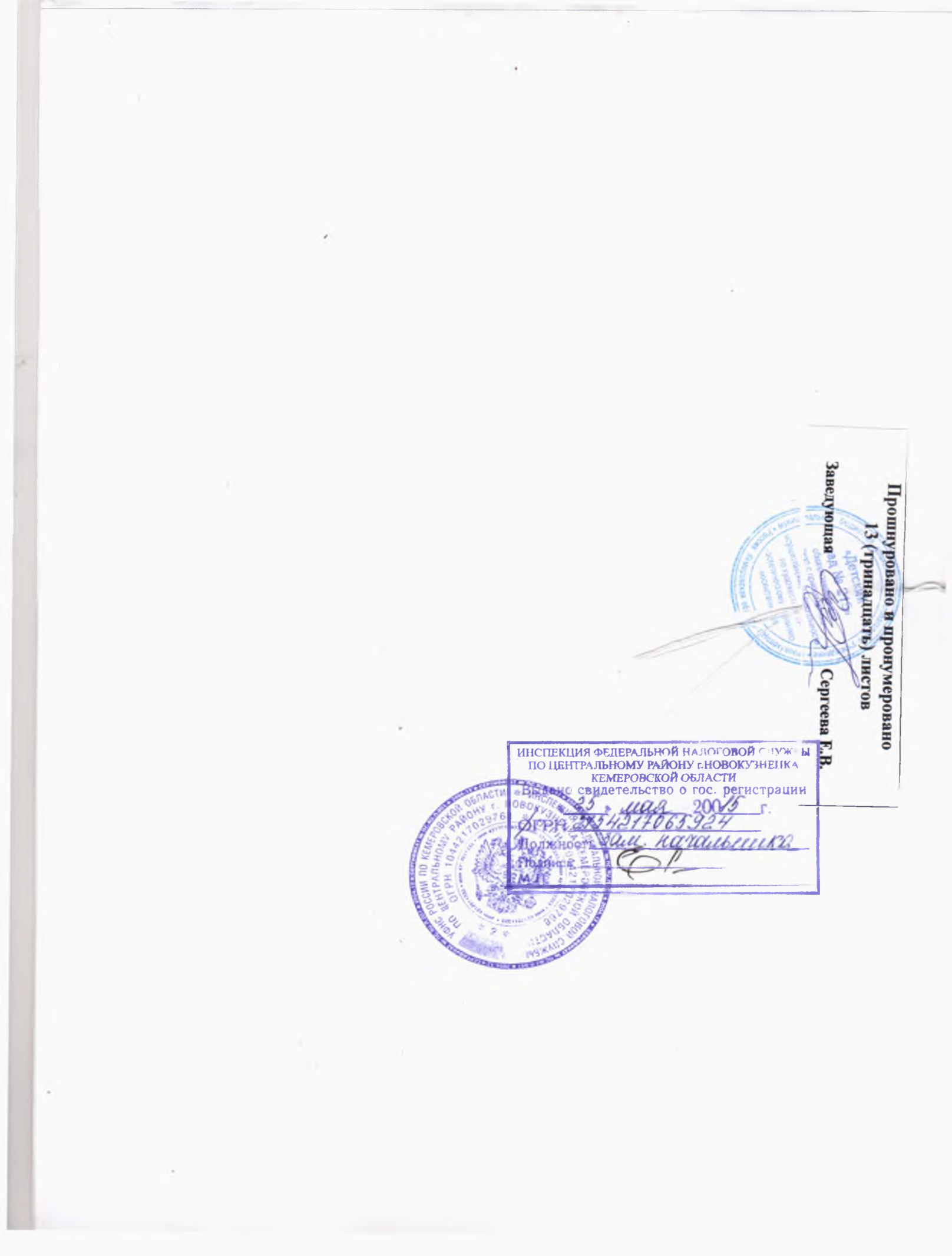 